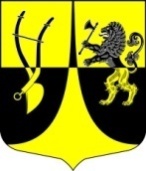 Администрациямуниципального образования« Пустомержское сельское поселение»Кингисеппского муниципального районаЛенинградской областиП О С Т А Н О В Л Е Н И Еот  28.04.2020 года                                                                                                                          № 58Об изменении порядка начисления  стимулирующих выплат работникам Муниципального казенного учреждения культуры «Пустомержский культурно-досуговый центр «Импульс» в период установленного режима «нерабочих оплачиваемых дней»В рамках реализации Указов  Президента РФ от 25 марта 2020 г № 206,   от 2 апреля 2020 г. № 239, руководствуясь разъяснениями Минтруда России (письмо от 09.04.2020 № 14-1/В-397), в целях недопущения снижения достигнутых показателей по средней заработной платы работников Муниципального казенного учреждения культуры «Пустомержский культурно-досуговый центр «Импульс», сохранения за работниками стимулирующих надбавок в период установленного режима «нерабочих оплачиваемых дней», администрация муниципального образования «Пустомержское сельское поселение» Кингисеппского муниципального района Ленинградской областиПОСТАНОВЛЯЕТ:1. Выплаты стимулирующего характера, установленные трудовыми договорами, нормативными актами  работникам МКУК «Пустомержский КДЦ «Импульс», включая руководителя  за безупречное выполнение должностных обязанностей, возложенных на работников, включая руководителя,  трудовыми договорами, должностной инструкцией, достижение конкретных результатов в работе, производить на основании рекомендации комиссии по оценке выполнения целевых показателей эффективности работников (руководителя)   МКУК «Пустомержский КДЦ «Импульс»,   без учета достижения работниками, включая руководителя, установленных им нормативными актами целевых показателей (критериев) эффективности (оценки качества труда каждого работника).2.      Сохранить за работниками МКУК «Пустомержский  КДЦ «Импульс»,  включая руководителя,   установленные трудовыми договорами, нормативными актами стимулирующие выплаты за стаж непрерывной работы в учреждении (отрасли) в полном объеме. 3.      Действия постановления распространяются на правоотношения, возникшие с 30 марта 2020 года  до окончания установленного режима «нерабочих оплачиваемых дней».4.     Разместить настоящее Постановление на официальном сайте администрации муниципального образования «Пустомержское сельское поселение» Кингисеппского муниципального района Ленинградской области.5.  Контроль за исполнением настоящего постановления оставляю за собой.Глава администрации                                                                  Д.А. Бобрецов